	BCH ĐOÀN TP. HỒ CHÍ MINH	ĐOÀN TNCS HỒ CHÍ MINH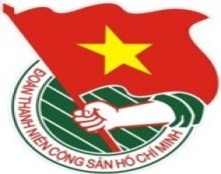 	***		TUẦN LỄ	TP. Hồ Chí Minh, ngày 07 tháng 9 năm 2019	37/2019LỊCH LÀM VIỆC CỦA BAN THƯỜNG VỤ THÀNH ĐOÀN(Từ ngày 09-9-2019 đến 15-9-2019)-------------* Lịch làm việc thay thư mời trong nội bộ cơ quan Thành Đoàn.Lưu ý: Các đơn vị có thể download lịch công tác tuần tại website Thành Đoàn  (www.thanhdoan.hochiminhcity.gov.vn) vào sáng thứ 7 hàng tuần.	TL. BAN THƯỜNG VỤ THÀNH ĐOÀN	CHÁNH VĂN PHÒNG	(Đã ký)	Trần Thu HàNGÀYGIỜNỘI DUNG - THÀNH PHẦNĐỊA ĐIỂMTHỨ HAI09-9 08g30  Họp giao ban Thường trực - Văn phòng (TP: đ/c Thường trực Thành Đoàn, lãnh đạo Văn phòng)P.B2THỨ HAI09-9 09g00  Họp giao ban Báo Tuổi trẻ (TP: đ/c T.Nguyên)Báo Tuổi trẻ14g00Dự Hội nghị sơ kết 5 năm thực hiện Nghị quyết số 33-NQ/TW của Ban Chấp hành Trung ương khóa XI về xây dựng và phát triển văn hóa, con người Việt Nam đáp ứng yêu cầu phát triển bền vững đất nước (TP: đ/c T.Liễu) Theo TM14g00Làm việc với Hội đồng Đội các Quận thuộc Cụm thi đua số 2 về chương trình công tác Đội và phong trào thiếu nhi năm học 2019 - 2020 (TP: đ/c T.Phương, Ban Thiếu nhi)P.A114g00Hội nghị góp ý dự thảo Văn kiện Đại hội đại biểu Hội LHTN Việt Nam TP. Hồ Chí Minh lần thứ VIII, nhiệm kỳ 2019 - 2024 (TP: đ/c M.Hải, P.Lâm, cán bộ theo phân công, Cơ sở Hội)HT14g00  Giám sát chuyên đề việc triển khai thực hiện chức năng giám sát, phản biện xã hội theo Hướng dẫn 56-HD/TĐTN-BKT ngày 05/11/2015 của Ban Thường vụ Thành Đoàn (TP: đ/c P.Thảo, Đ.Khoa, thành viên đoàn giám sát theo Kế hoạch 154-KH/TĐTN-BKT)Quận Đoàn 114g00Dự buổi họp chuẩn bị Đề án nhân rộng chương trình “Sinh viên Lào với gia đình Việt” (TP: đ/c H.Minh) UBMTTQ TP14g00Tham dự Lễ bàn giao công trình sửa chữa, nâng cấp Nhà vệ sinh trường học thân thiện tại trường Tiểu học Nguyễn Thi, Quận 3 (TP: đ/c N.Linh)Cơ sởTHỨ ba10-907g30✪  Khai mạc lớp tập huấn, bồi dưỡng kỹ năng, nghiệp vụ công tác Đoàn cho cán bộ Đoàn và sỹ quan trẻ Lực lượng vũ trang thành phố năm 2019 (2,5 ngày) (TP: đ/c M.Hải, P.Lâm, P.Nghĩa)Trung đoàn Gia Định08g00Dự chương trình trao học bổng Vừ A Dính năm 2019 (TP: đ/c T.Phương)Trường DBĐH08g00  Giám sát chuyên đề việc triển khai thực hiện chức năng giám sát, phản biện xã hội theo Hướng dẫn 56-HD/TĐTN-BKT ngày 05/11/2015 của Ban Thường vụ Thành Đoàn (TP: đ/c P.Thảo, Đ.Khoa, thành viên đoàn giám sát theo Kế hoạch 154-KH/TĐTN-BKT)Quận Đoàn Bình Thạnh08g00✪Dự Hội nghị tổng kết công tác Đội và phong trào thiếu nhi năm học 2018 – 2019 của Huyện Nhà Bè (TP: đ/c T.Hà, Ban Thiếu nhi)Cơ sở08g30  Làm việc với Ban Thường vụ Đoàn Trường ĐH Y khoa Phạm Ngọc Thạch về chương trình công tác Đoàn, Hội và phong trào thanh niên năm học 2019 – 2020 (TP: đ/c H.Minh, Ban TNTH, Ban Quốc tế)Cơ sở14g00Dự họp triển khai Kế hoạch 305-KH/TU ngày 29/8/2019 của Ban Thường vụ Thành ủy về khảo sát, tiếp cận ý kiến của Nhân dân góp phần xây dựng Thành phố Hồ Chí Minh sáng tạo, đi đầu, cùng cả nước, vì cả nước (TP: đ/c T.Liễu)Ban Tuyên giáo Thành ủy14g00Dự Hội nghị tổng kết công tác Đội và phong trào thiếu nhi Quận 3 (TP: đ/c T.Phương, Ban TNTH)Cơ sở14g00  Họp Hội đồng xét chọn danh hiệu “Học sinh 3 rèn luyện TP. Hồ Chí Minh” năm học 2018 – 2019 (TP: đ/c H.Sơn, M.Hải, K.Hưng, T.Toàn, Ban TNTH)P.B214g00  Làm việc với Ban Thường vụ Đoàn Trường ĐH Sư phạm TP. Hồ Chí Minh về chương trình công tác Đoàn, Hội và phong trào thanh niên năm học 2019 – 2020 (TP: đ/c H.Minh, Ban TNTH, Ban Quốc tế)Cơ sở16g30Kiểm tra tiến độ thực hiện sách Đại hội đại biểu Hội LHTN Việt Nam Thành phố lần thứ VIII, nhiệm kỳ 2019 - 2024 (TP: đ/c T. Liễu, cán bộ được phân công theo Thông báo 969-TB/TĐTN-BTG ngày 11/7/2019)P.C617g00Hội ý Thường trực Thành Đoàn (TP: đ/c H.Sơn, Q.Sơn, T.Liễu, T.Phương, M.Hải)P.B2THỨ Tư11-908g00  Họp Ban Thường vụ Thành Đoàn (TP: đ/c H.Sơn, Ban Thường vụ Thành Đoàn)P.B208g30✪Dự Hội nghị Ban Chấp hành Đoàn trường Đại học Kinh tế - Luật, ĐHQG-HCM (TP: đ/c T.Hà, Ban Tổ chức)Cơ sở14g00  Ban Thư ký Trung ương Hội Sinh viên Việt Nam làm việc với Hội Sinh viên thành phố về Chương trình công tác Hội và phong trào sinh viên thành phố năm học 2019 - 2020 (TP: đ/c H.Sơn, Q.Sơn, K.Hưng, N.Linh, Ban Thư ký Hội Sinh viên thành phố)P.B214g00Góp ý Kế hoạch tổ chức Ngày pháp luật nước CHXHCN Việt Nam năm 2019 (TP: đ/c T. Liễu, Đ. Nguyên, đại diện lãnh đạo Ban TNTH, Ban CNLĐ, Ban MT-ANQP-ĐBDC, cơ sở Đoàn theo thư mời)P. C614g00Làm việc với Hội đồng Đội các Quận thuộc Cụm thi đua số 1 về chương trình công tác Đội và phong trào thiếu nhi năm học 2019 - 2020 (TP: đ/c T.Phương, Ban Thiếu nhi)P.A114g00✪  Làm việc với Ban Thường vụ Đoàn Trường Đại học Quốc tế, ĐHQG-HCM về chương trình công tác Đoàn, Hội và phong trào thanh niên năm học 2019 – 2020 (TP: đ/c H.Minh, Ban TNTH, Ban Quốc tế)Cơ sở17g30  Họp triển khai Hội thi nghi thức Điều lệ Hội và múa hát tập thể năm 2019 (TP: đ/c M.Hải, T.Linh, H.Dương, CLB Huấn luyện)05 ĐTH18g00Chương trình “Cùng em vui trăng” năm 2019 của Liên Chi đoàn Khối Phong trào chăm lo con em thanh niên công nhân tại KCN Hiệp Phước (TP: đ/c T.Phương, P.Thảo, Đ.Khoa, Đ.Quy, T.Hương, K.Phẳng, M.Linh, M.Huyên và đoàn viên khối phong trào)Xã Long Thới, Huyện Nhà BèTHỨ NĂM12-908g00Làm việc với Hội đồng Đội các Quận thuộc Cụm thi đua số 3 về chương trình công tác Đội và phong trào thiếu nhi năm học 2019 - 2020 (TP: đ/c T.Phương, Ban Thiếu nhi)P.A1THỨ NĂM12-9(TIẾP THEO)08g00Dự buổi giám sát việc triển khai thực hiện Chỉ thị 19-CT/TU ngày 19/10/2018 của Ban Thường vụ Thành ủy về thực hiện Cuộc vận động “Người dân thành phố Hồ Chí Minh không xả rác ra đường và kênh rạch vì thành phố sạch và giảm ngập nước” (TP: đ/c M.Hải) Quận ủy Quận 308g00  Giám sát chuyên đề việc triển khai thực hiện chức năng giám sát, phản biện xã hội theo Hướng dẫn 56-HD/TĐTN-BKT ngày 05/11/2015 của Ban Thường vụ Thành Đoàn (TP: đ/c P.Thảo, Đ.Khoa, thành viên đoàn giám sát theo Kế hoạch 154-KH/TĐTN-BKT)Đoàn Trường ĐH Sư phạm TP.HCM08g30  Làm việc với Ban Thường vụ Đoàn Trường ĐH Quốc tế Hồng Bàng về chương trình công tác Đoàn, Hội và phong trào thanh niên năm học 2019 - 2020 (TP: đ/c H.Minh, Ban TNTH, Ban Quốc tế)Cơ sở14g00Dự Hội nghị sơ kết phối hợp công tác tuyên truyền phong trào thi đua yêu nước giai đoạn 2017 – 2018 và triển khai chương trình phối hợp công tác tuyên truyền phong trào thi đua yêu nước và nhân rộng điển hình tiên tiến giai đoạn 2019 – 2020 (TP: đ/c H.Sơn, T.Hà, M.Huyên, theo TM) Báo SGGP14g00Kiểm tra công tác chuẩn bị Liên hoan các nhóm Văn nghệ tuyên truyền năm 2019 (TP: đ/c T. Liễu, T. Nguyên, Ban Tổ chức Liên hoan theo Kế hoạch 121-KH/TĐTN-BTG ngày 26/4/2019)NVHTN14g00Làm việc với Hội đồng Đội các huyện thuộc Cụm thi đua số 4 về chương trình công tác Đội và phong trào thiếu nhi năm học 2019 - 2020  (TP: đ/c T.Phương, Ban Thiếu nhi)P.A114g00✪  Giám sát chuyên đề việc triển khai thực hiện chức năng giám sát, phản biện xã hội theo Hướng dẫn 56-HD/TĐTN-BKT ngày 05/11/2015 của Ban Thường vụ Thành Đoàn (TP: đ/c P.Thảo, Đ.Khoa, thành viên đoàn giám sát theo Kế hoạch 154-KH/TĐTN-BKT)Huyện Đoàn Cần Giờ14g00  Làm việc với Sở Giáo Dục và Đào tạo chuẩn bị công tác tổ chức Hội nghị nâng cao chất lượng công tác Đoàn tại các trường THPT, TT GDNN-GDTX trên địa bàn thành phố (TP: đ/c K.Hưng, Th.Nguyên, V.Hà, V.Duy)Sở GD&ĐT14g00✪  Làm việc với Ban Thường vụ Đoàn Trường CĐ Quốc tế TP. Hồ Chí Minh về chương trình công tác Đoàn và phong trào thanh niên năm học 2019 – 2020 (TP: đ/c H.Minh, Ban TNTH, Ban Quốc tế)Cơ sở15g30Góp ý phương án thực hiện Phòng truyền thống Đoàn TNCS Hồ Chí Minh Thành phố (TP: đ/c T.Liễu, T.Nguyên, lãnh đạo Ban TNTH, đại diện CLB Truyền thống Thành Đoàn, Ban Giám đốc Nhà VHTN)NVHTN17g30  📷Chương trình “Đêm hội trăng rằm” dành cho con em cán bộ, công nhân viên Cơ quan chuyên trách Thành Đoàn (TP: đ/c H.Sơn, Q.Sơn, T.Liễu, T.Phương, M.Hải, H.Minh, Đ.Khoa, công đoàn viên và đoàn viên cơ quan chuyên trách Thành Đoàn)Sảnh cơ quan19g00✪Dự Chương trình khai mạc Lễ hội Nghinh Ông – Cần Giờ năm 2019 và Lễ mừng công ngư dân Cần Giờ (TP: đ/c T.Nguyên)H. Cần GiờTHỨ SÁU13-908g00✪Dự Hội nghị tổng kết công tác Đội và phong trào thiếu nhi quận Thủ Đức (TP: đ/c T.Phương, Ban TNTH)Cơ sởTHỨ SÁU13-9(TIẾP THEO)08g00  Giám sát chuyên đề việc triển khai thực hiện chức năng giám sát, phản biện xã hội theo Hướng dẫn 56-HD/TĐTN-BKT ngày 05/11/2015 của Ban Thường vụ Thành Đoàn (TP: đ/c P.Thảo, Đ.Khoa, thành viên đoàn giám sát theo Kế hoạch 154-KH/TĐTN-BKT)Quận Đoàn 414g00Tập huấn các đơn vị tham gia Liên hoan các nhóm Văn nghệ tuyên truyền năm 2019 - Khu vực Quận - Huyện và Lực lượng vũ trang (TP: đ/c T.Liễu, T.Nguyên, H.Phúc (NVHTN), các đơn vị đăng ký tham gia )NVHTN14g00  Giám sát chuyên đề việc triển khai thực hiện chức năng giám sát, phản biện xã hội theo Hướng dẫn 56-HD/TĐTN-BKT ngày 05/11/2015 của Ban Thường vụ Thành Đoàn (TP: đ/c P.Thảo, Đ.Khoa, thành viên đoàn giám sát theo Kế hoạch 154-KH/TĐTN-BKT)Đoàn HVCB18g30Chương trình “Vầng trăng yêu thương” năm 2019 (TP: đ/c đ/c T.Phương, BTN, theo TM) Nhà Thiếu nhi Thành phốTHỨ BẢY14-908g00Dự Hội nghị giao ban cơ sở Đoàn quý IV, tổng kết Chiến dịch tình nguyện Kỳ nghỉ hồng năm 2019 của Đoàn Khối Dân – Chính – Đảng thành phố (TP: đ/c T.Liễu)Hội trường Cục thống kê TP08g00  Giám sát chuyên đề việc triển khai thực hiện chức năng giám sát, phản biện xã hội theo Hướng dẫn 56-HD/TĐTN-BKT ngày 05/11/2015 của Ban Thường vụ Thành Đoàn (TP: đ/c P.Thảo, Đ.Khoa, thành viên đoàn giám sát theo Kế hoạch 154-KH/TĐTN-BKT)Đoàn Khối cơ sở Bộ Xây dựng15g00Tổng duyệt Vòng Sơ loại Liên hoan các nhóm Văn nghệ Tuyên truyền năm 2019 - Khu vực Công nhân Lao động (TP: đ/c T.Liễu, T.Nguyên, H.Phúc (NVHTN), Ban Tổ chức Liên hoan theo Kế hoạch 121-KH/TĐTN-BTG ngày 26/4/2019, các đơn vị đăng ký tham gia )CV Dương Đình Nghệ - Quận 11CHỦ NHẬT15-908g00  Dự Hội thi “Bàn tay vàng SGCC” lần 2 năm 2019 của Đoàn Tổng Công ty Xây dựng Sài Gòn TNHH MTV (TP: đ/c Tr.Quang)Theo TM18g00Vòng Sơ loại Liên hoan các nhóm Văn nghệ tuyên truyền năm 2019 - Khu vực Công nhân Lao động (TP: đ/c T.Liễu, T.Nguyên, H.Phúc (NVHTN), Ban Tổ chức Liên hoan theo Kế hoạch 121-KH/TĐTN-BTG ngày 26/4/2019, các đơn vị đăng ký tham gia )CV Dương Đình Nghệ - Quận 11